Samoan | Gagana SamoaPepa o Aotelega o Faatalanoaga: Auala e mafai ai e malo, pisinisi ma le lautele ona fa’aaoga le Ta'iala o Mataupu FaavaeO le pepa lenei o se aotelega o le faatalanoaga. E saunia se aotelega vave o le Ta'iala o Mataupu Faavae i totonu o le Australia’s Disability Strategy 2021-2031 (o le Fuafuaga). Matou te talosaga mo ni faataitaiga i auala e ono aogā ai ta'iala o mataupu faavae. O le pepa o le faatalanoaga atoa e aumai faamatalaga auiliili o mataupu ta'itasi, e aumai faauigaga ma fai fesili faaopopo.O le Fuafuaga o se alafua e fa'aleleia ai olaga mo tagata e iai aafiaga tumau i le soifua. O le Fuafuaga na faia e tulaga uma o le malo ma tagata e iai aafiaga tumau i le soifua, o latou aiga, tagata e tausia ma sui. E lua tausaga na alu i le atina'eina o le faatalanoaga. O le Fuafuaga e maua i luga o le Disability Gateway.I lalo o lenei fuafuaga e iai seti o mataupu faavae e valu e fesoasoani lelei i malo, pisinisi ma le lautele e aofia ai tagata e iai aafiaga tumau i le soifua. O nei mataupu faavae e tatau ona fa’aaoga i soo se faatinoga fou a faalapotopotoga, poo le malo, pisinisi poo le lautele (f.t. pe a fausia ni fale tetele fou pe avatu 'auaunaga i tagata Ausetalia). O le valu mataupu faavae e faatatau i mataupu na atina'eina e le vaega o Malo Aufaatasi (UN), ma faatulaga i le Convention on the Rights of Persons with Disabilities (CRPD). O le UN CRPD o se maliega faavaomalo tāua e faamautinoa ai o tagata e iai aafiaga tumau i le soifua e iai aia tutusa e pei o isi tagata uma ma ia puipuia aia tatau o tagata e iai aafiaga tumau i le soifuaIna ia fesoasoani i malo, pisinisi ma le lautele ia fa’aaoga uma mataupu faavae nei e valu, o loo atina'e e malo se ta'iala ma saili ni manatu faaalia ina ia faamautinoa o loo aofia ai mea e pito sili ona tāua i tagata e iai aafiaga tumau i le soifua.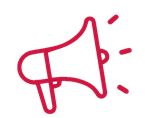 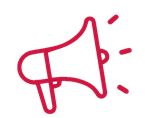 Mataupu Faavae 1: 	E saoloto tagata e fai a latou filifiliga I le fa’aaogaina o lenei mataupu faavae o le a fesiligia tagata e manatunatu pe o se faatinoga tuuina mai o le a:fesoasoani ai i tagata e iai aafiaga tumau i le soifua e fai ni o latou lava filifiliga i le auala e pei o tagata e leai ni aafiaga tumau i le soifua.avatu i tagata le avanoa i faai'uga fai lagolagoina pe a mana'omia.Manatua - o le faaupuga atoa mo lenei mataupu i totonu o le Fuafuaga o le “Faaaloalo mo mamalu faaletagata, tulaga tagata ta'ito'atasi e aofia ai le saolotoga e fai ai le filifiliga a le tagata lava ia, tuto'atasi o tagata”. Mataupu Faavae 2: 	E leai se isi e faailoga tagata aga'i iai (Le-faailoga tagata)I le fa’aaogaina o lenei mataupu faavae o le a fesiligia tagata e manatunatu pe o se faatinoga tuuina mai o le a:usita'ia le Tulafono o le Faailoga Tagata i Tagata e iai Aafiaga Tumau i le Soifua 1992 (Disability Discrimination Act 1992), tulafono tetee i le faailoga tagata i le setete ma le teritori ma le UN CRPD'aloese mai faailoga tagata lē tuusa'o ma lagolago fetuuna'iga lelei (Mo le faataitaiga, avatu se tioata faitau mo se tagata e faaletonu le vaai poo se isi tekonolosi pe afai o le mea lena e mana'omia e fai ai latou galuega).Mataupu Faavae 3: 	O tagata e iai aafiaga tumau i le soifua e iai aia tatau tutusa e aofia ai i totonu o le sosaiete e pei o isi tagataI le fa’aaogaina o lenei mataupu faavae o le a fesiligia tagata e manatunatu pe o se faatinoga tuuina mai o le a lagolagoina:le aofiaga ma le auai i tulaga uma o le olaga lauteletagata ina ia faataunuu lo latou mafai.Manatua - o le faaupuga atoa mo lenei mataupu i totonu o le Fuafuaga o le “Auai atoa ma le aoga ma le aofia ai i totonu o le sosaiete”. Mataupu Faavae 4: 	O tagata e iai aafiaga tumau i le soifua e faaaloalogia mo le ituaiga tagata e iai latouI le fa’aaogaina o lenei mataupu faavae o le a fesiligia tagata e manatunatu pe o se faatinoga tuuina mai o le a:faaaloalo ma iloa le tāua ma le mamalu o tagata uma e iai aafiaga tumau i le soifua.Manatua - o le faaupuga atoa mo lenei mataupu i totonu o le Fuafuaga o le “Faaaloalo i feeseesea'iga ma le taliaina o tagata e iai aafiaga tumau i le soifua e avea ma vaega o le eseesega o tagata ma tagata soifua. Mataupu Faavae 5:	E tatau i tagata uma ona iai avanoa tutusa (Tutusa o Avanoa)I le fa’aaogaina o lenei mataupu faavae o le a fesiligia tagata e manatunatu pe o se faatinoga tuuina mai o le a iai:pa puipui poo faagasologa o le a tapulaa lē tonu ai tagata e iai aafiaga tumau i le soifua mai le 'ausia o latou matati'a.Mataupu Faavae 6:	E tatau i tagata uma ona iai avanoa tutusa (Avanoa)I le fa’aaogaina o lenei mataupu faavae o le a fesiligia tagata e manatunatu pe o se faatinoga tuuina mai o le a:maua faamatalaga, tekonolosi, auaunaga ma nofoagafa’aaoga mataupu o fuafuaga lautele (ina ia mafai e tagata uma ona maua auaunaga ma fale e aunoa ma le manaomia mo vaaiga faapitoa pe fetuutuuna'i).Mataupu Faavae 7: 	O tagata uma e iai aafiaga tumau i le soifua e tatau ona maua avanoa tutusa, tusa poo le a lo latou ituaiga, itupa poo isi uiga (Tutusa o tagata)I le fa’aaogaina o lenei mataupu faavae o le a fesiligia tagata e manatunatu pe o se faatinoga tuuina mai o le a:lagolago le atina'ega atoa, alualu i luma, faamalosia ma le tutusa o tagata uma tusa poo a eseesega ma faasinomagaia saogalemu ma talafeagai faaleaganuu.Mataupu Faavae 8:	O tamaiti e iai aafiaga tumau i le soifua (0-18 tausaga le matua) e tatau ona amanaia mo i latou lava ao tuputupu a'eI le fa’aaogaina o lenei mataupu faavae o le a fesiligia tagata e manatunatu pe o se faatinoga tuuina mai o le a:faia tutusa tamaiti e iai aafiaga tumau i le soifua ma tamaiti e leai ni aafiaga tumau i le soifuafaia le mea e sili ona fiafia iai le tamaititi e avea ma manatu autuave avanoa i tamaiti e iai aafiaga tumau i le soifua e auai ai i faai'uga fai e fua lea i o latou tausaga ma le matutuaave avanoa i lagolago ina ia mafai e tamaiti e iai aafiaga tumau i le soifua ona fai pe auai i faai'uga e fai.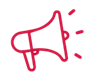 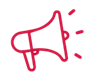 Auala e mafai ai ona tuuina mai finagaloLafo mai ia matou e ala i se pepa tusitusiaE mafai ona e lafo se pepa tusitusia i le:Australia’s Disability Strategy Governance and Engagement SectionGPO Box 9820Department of Social ServicesCanberra, ACT 2601Upega TafailagiE ala i le uepisaite faatalanoa a le DSS EngageAumai i lalo lenei pepa o faatalanoagaAumai i lalo se lomiga Faitau Gofie Igilisi o lenei pepa o faatalanoagaTuu i totonu pe tuu i luga se pepa o tusitusigaMatamata se vitio i gagana faagūgūFai se vitio poo le pu'e o leo: afai e te mana'o e lafo se vitio poo se leo pu'e o lau pepa, faamolemole asiasi le DSS Engage ina ia saili ai pe faapefea ona fai.Afai e te tuu i luga lau pepa i le upega tafailagi, e aofia ai le template upega tafa'ilagi, o le a fesiligia oe e faailoa pe te mana'o i lau pepa e lolomi i luga o le uepisaite a le DSS.Afai e lafo mai lau pepa e ala i le imeli poo le pusa meli masani, faamolemole faailoa pe ete mana'o e lolomi i luga o le upega tafailagi lau pepa.O fesili e uiga i le faagasologa o le faatalanoaga e mafai ona alu sa'o i le disabilityreform@dss.gov.auE mafai foi ona e vili le Matagaluega o Auaunaga Agafesoota'i i le 1800 334 505O le Aso Tapunia mo le tuuina mai i totonu o pepa o le Aso Lulu 30 Novema 2022 – 11:59pm